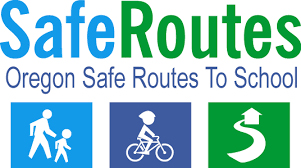 2019 Annual Meeting AgendaDate: Friday, April 26th, 2019Time: 9:30am-12pmLocation: 123 Flanders St. Portland, OR 97209Conference Room A/BODOT Region 1 OfficePurpose: Educate, Encourage and inform people about the network. Share resources on funding opportunities and programs. Agenda9:30am Coffee/Networking9:45am WelcomeResource Table/Housekeeping (5 mins) BrianLingo Bingo (5 mins) HannahPrizes2 Street Trust beanies5 metal Bike More Challenge bike bells 6 Street Trust drink koozies9 mini BIKETOWN/Women's History Month notebooksAssorted stickersCliff bars10 Alta cuff bands5 Alta koozies5 Alta mini notebooks1 Commute Options HydroFlaskBlinky lightsLeadership Committee introductions (5 mins) BrianAttendee Introductions (10 mins) Brian 10:10amSRTS Network Vision & Mission (5 mins) JanisStrategic Plan - overview, process, and feedback. Focus on equity priorities/actions and how to get involved (25mins) Janis, Kari and MychalAnnual Report (5 mins) Hannah10:45amWorld Café – Small table groups (2 session - 15min sessions and free form)Walking School Bus – Kersey Marion and Kate ArmstrongWhat does a High School program look like (transit)– Xao Xiong and Kim CurleyWalk & Roll program – Lindsay Huber SRTS in Rural Areas – Katie Selin and HannahEquity, Diversity and Inclusion – Kari Schlosshauer and Lale Santelices11:15am Break 11:20am Oregon’s Statewide SRTS ProgramODOT Intro Infrastructure & Non-Infrastructure (10 mins) LeeAnne and HeidiRecognition Program (10 mins) Lindsay Statewide Walking and Rolling Safety Curriculum (5 mins) Brian Action Plan Update - Infrastructure & Non-Infrastructure Evaluation (5 mins each) Hannah and Brian Regional Updates (2 mins each, 10 mins total)Becky GilliamNoel MickelberrySteph NappaKatie Trebes12:00pm Catered Lunch/Show and Tell - PizzaJoin us for a delicious lunch and short presentations from SRTS 
community members from across the stateKate ArmstrongMary Jo AndersonKirk Blaine and Jessica Hand Funding Workshop1:00-3:00pmAgendaWelcome and introductions- Brian (10 minutes)Workshop agenda- Brian (5 minutes)Rapid Response Program process and application - LeeAnne (10 minutes)Project Identification Program and application- LeeAnne (10 minutes)Project Identification Program process and outcomes- Hannah (15 minutes)Non-infrastructure Program and application - Brian (20 minutes)Ideas for Rural programming- Katie (10 minutes)Q and A (50 minutes)